Adding Additional Student Drop Reasons in WebAdvisor        To be discussed next sessionSponsor: April Dale-Carter		In the Campus Retention Committee Meeting, we were discussing reasons students drop from a course. We were wondering if the options in WebAdvisor can be expanding upon. Can more options be added (i.e. Are you dropping all classes) or even a comment? 

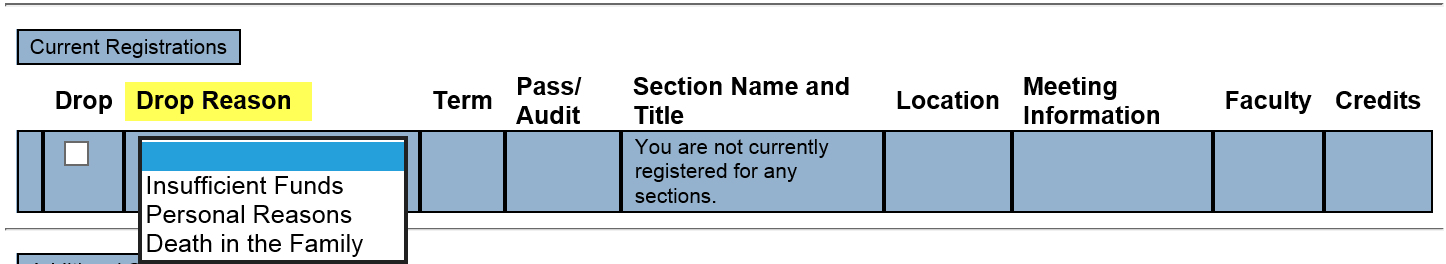 II. Automating Requisites for 2018SP	Sponsor: Joyce Bond	Spring registration starts October 30, 2017.Must be run on quiet system. May take up to 3 hours per night.Students and Faculty need to be aware that WebAdvisor will be down. Submit SNOW Ticket for Ellucian.III. Student Health and Accident Insurance Fee Increase Sponsor: DyAnn WalterFee Changes approved by Board of Trustees (BOT) in August		From DyAnn Walter:IV. Miscellaneous		Next DAWG Meeting: Wednesday, October 25, 2017 (2:30 pm – 4:30 pm)DAWG “Parking Lot”           A decision will need to be made. Should all 2017FA students be re-billed?Also, what the repercussions will be that A&R will need to know when students start complaining. Not sure if that fact that the correct fee is not posted to their webpage makes a difference. In preparation for 2017FA registration I received email from Tenille Alexander on 3/14/17 regarding the BOT approved nonresident tuition fee of $234 and capital outlay fee of $32 for the 2017-2018 fiscal year.  These fees went into effect for the 2017FA term. (Registration started 6/5/17). From the Registration ChecklistI just received a helpdesk ticket from Elaine Akers requesting:Please update fees in Colleague per recent board approved changes:Student Health and Accident Insurance   $20.00 - per semester (includes $1.50 accident insurance)   $17.00 - summer session (includes $1.50 accident insurance)   $  1.50 - accident insurance onlyIt looks like the Health Fee went up by $1. Would you please confirm this fee increase, when it was approved by BOT and more importantly, when it was to go into effect. The Health & Accident Fees are built in the billing tables, per fiscal year, not per term. Just FYI - Neither SBVC or CHC show this increase on their website. TopicDescriptionSponsorEPI Steering Committee Hobson’s Starfish Early Alert and Degree PlannerRobert McAtee, Yancie Carter, Kristina Heilgeist, Michael AquinoPseudo coursesPseudo Courses may be a solution for a hurdle we have hit with degree planner.Kristina Heilgeist		